ПРОЕКТ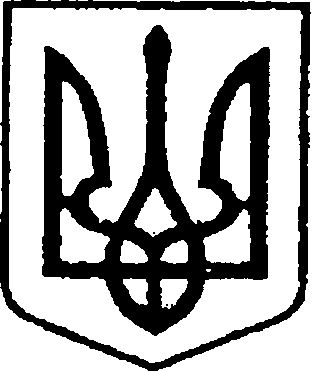 УкраїнаЧЕРНІГІВСЬКА ОБЛАСТЬН І Ж И Н С Ь К А    М І С Ь К А    Р А Д А  сесія  сьомого  скликанняР І Ш Е Н Н Я       «_____»__________________ 2020р.  			№ Відповідно до статей 26, 42, 59, 60 Закону України “Про місцеве самоврядування в Україні”, Наказу Міністерства регіонального розвитку, будівництва та житлово-комунального господарства України від 14.12.2012р. № 630 «Про затвердження порядків розроблення, погодження та затвердження інвестиційних програм суб’єктів господарювання у сферах теплопостачання, централізованого водопостачання та водовідведення» та постанови Національної комісії, що здійснює державне регулювання у сфері комунальних послуг від 14.12.2012р. №381 «Про порядок розроблення, погодження та затвердження інвестиційних програм суб’єктів господарювання у сфері централізованого водопостачання та водовідведення», розглянувши клопотання комунального підприємства «Ніжинське управління водопровідно-каналізаційного господарства», міська рада вирішила:Погодити інвестиційну програму комунального підприємства «Ніжинське управління водопровідно-каналізаційного господарства» на 2020 рік в сумі 3106,90 тис. грн. (без ПДВ).Директору КП «Ніжинське управління водопровідно-каналізаційного господарства» Лабузькому П.М. забезпечити оприлюднення цього рішення протягом п’яти робочих днів з дня його прийняття шляхом розміщення на офіційному веб-сайті Ніжинської міської ради.Організацію за виконанням даного рішення покласти на першого заступника міського голови з питань діяльності виконавчих органів влади Олійника Г.М.Контроль за виконанням цього рішення покласти на постійну комісію міської ради з майнових та житлово-комунальних питань, транспорту, зв’язку та охорони навколишнього середовища (голова комісії Онокало І.А.).Міський голова									А.В. ЛінникПОДАЄ:Директор КП «НУВКГ»					               П.М. ЛабузькийВІЗУЮТЬ:Перший заступник місько гоголовиз питань діяльності виконавчих органів ради			                                   Г.М. ОлійникНачальник відділуюридично-кадрового забезпечення			                         В.О. ЛегаСекретар Ніжинської міської ради 			                         В.В. СалогубГолова комісії з майнових тажитлово-комунальних питань,				транспорту, зв’язку та охоронинавколишнього середовища                                                           І.А. ОнокалоГолова комісії міської ради з питаньсоціально-економічного розвитку міста,			          підприємницької діяльності, дерегуляції,фінансів та бюджету                                                                       В.Х. МамедовГолова комісії з питань регламенту,депутатської діяльностіта етики, законності, правопорядку,			         антикорупційної політики,свободи слова та зв’язківз громадськістю                                                                                О.В. ЩербакПОЯСНЮВАЛЬНА ЗАПИСКАдо проекту рішення «Про погодження інвестиційної програми Комунального підприємства «Ніжинське управління водопровідно-каналізаційного господарства» на 2020 рікПроект рішення передбачає погодження інвестиційної програми на 2020 рік Комунального підприємства «Ніжинське управління водопровідно-каналізаційного господарства», керуючись чинним законодавством, на підставі Наказу Міністерства регіонального розвитку, будівництва та житлово-комунального господарства України від 14.12.2012р. №630 та постанови Національної комісії, що здійснює державне регулювання у сфері комунальних послуг від 14.12.2012р. №381 «Про порядок розроблення, погодження та затвердження інвестиційних програм суб’єктів господарювання у сфері централізованого водопостачання та водовідведення» проведена відповідна робота за результатами якої підготовлено даний проект рішення.Проект рішення складається з 4 пунктів.Реалізація даного проекту не потребує фінансових витрат з міського бюджету.Реалізація даного проекту відбувається за рахунок амортизаційних відрахувань               КП «НУВКГ» згідно діючого законодавства через систему електронних закупівель «ProZorro»:Водопостачання – 1903,59 тис. грн.:Водовідведення – 1203,31 тис. грн.:Прийняття даного проекту дозволить підвищити надійність роботи систем централізованого водопостачання та водовідведення, якість надання послуг, замінити зношене та морально застаріле обладнання на сучасне, яке являється менш енергоємним і безпечнішим в експлуатації, за рахунок власних коштів підприємства (амортизаційні відрахування).Директор КП «НУВКГ»                                                  П.М. ЛабузькийПро погодження інвестиційної програми КП «Ніжинське управління водопровідно-каналізаційного господарства» на 2020 рікМодернізація артезіанської свердловини №15 ВНС "Червона Гребля" – 572,12 тис. грн.Автоматизація керування насосним агрегатом ІІ підйому 200Д-90 (160кВт) – 382,81 тис. грн.Автоматизація керування насосним агрегатом SD 6E 200CV 400/690V 10' – 806,51 тис. грн.Технічне переоснащення хіміко-аналітичної лабораторії придбання Спектрофотометру ULAB 102UV – 53,08 тис. грн.Технічне переоснащення хіміко-аналітичної лабораторії придбання Ваг аналітичних OHAUS AX224 – 52,66 тис. грн.Технічне переоснащення хіміко-аналітичної лабораторії придбання Ваг електронних Axis AD60 – 11,08 тис. грн.Модернізація та дообладнання комп'ютерної техніки та програмного забезпеченняПридбання комп'юторної системи в зборі (3од.) – 19,12 тис. грн.Придбання багатофункційного пристрою Canon MF3010 – 6,21 тис. грн.Технічне переоснащення КНС "Франко" – 46,93 тис. грн.Технічне переоснащення КНС "Остер" – 65,70 тис. грн.Технічне переоснащення КНС "Прилуцька 17 школа" – 31,19 тис. грн.Технічне переоснащення КНС "Космонавтів" – 67,08 тис. грн.Технічне переоснащення КНС "Продтовари" – 46,93 тис. грн.Технічне переоснащення КНС "Євлашівська – 32,40 тис. грн.Технічне переоснащення КНС "Прогрес" – 52,12 тис. грн.Автоматизація керування насосним агрегатом СМ 250-200-400/6 на ГКНС "Синяківська" – 32,84 тис. грн.Автоматизація керування насосним агрегатом 2СМ 250-200-400/4б на ГКНС "Синяківська" – 36,22 тис. грн.Автоматизація керування насосним агрегатом ФГ 144/46а на КНС "Прогрес" – 27,78 тис. грн.Автоматизація керування насосним агрегатом СМ 150-125-315/Д на КНС "Прогрес" – 25,21 тис. грн.Автоматизація керування насосним агрегатом СМ 150-125-314/4 на КНС "Набережна" – 30,70 тис. грн.Технічне переоснащення Мулової насосної станції Очисних споруд – 81,29 тис. грн.Технічне переоснащення Контактної каналізаційної насосної станції Очисних споруд – 81,29 тис. грн.Технічне переоснащення Будівлі решіток Очисних споруд(бетонування прийомної чаші, відновлення конструкції граблів із заміною насосного агрегату) – 112,23  тис. грн. Монтаж мережі для забезпечення питного водопостачання до мулової насосної станції – 27,17 тис. грн.Відновлення мулососів вторинних горизонтальних відстійників – 92,71тис. грн.Реконструкція прийомної чаші і лотків аеротенків – 28,63  тис. грн.Монтаж дренажного насосу для відкачування забруднених рідин у Муловій насосній станції – 28,63 тис. грн.Монтаж дренажного насосу для відкачування забруднених рідин у Контактній насосній станції – 116,60 тис. грн.Технічне переоснащення хіміко-аналітичної лабораторії придбання Спектрофотометру ULAB 102UV – 53,08 тис. грн.Технічне переоснащення хіміко-аналітичної лабораторії придбання Ваг аналітичних OHAUS AX224 – 50,83 тис. грн.Технічне переоснащення хіміко-аналітичної лабораторії придбання Ваг електронних Axis AD60 – 11,08 тис. грн.Модернізація та дообладнання комп'ютерної техніки та програмного забезпеченняЗакупівля кмп'юторної системи в зборі (3од.) – 19,12 тис. грн.Закупівля багатофункційного пристрою HP Neverstop LJ 1200a – 5,52 тис. грн.